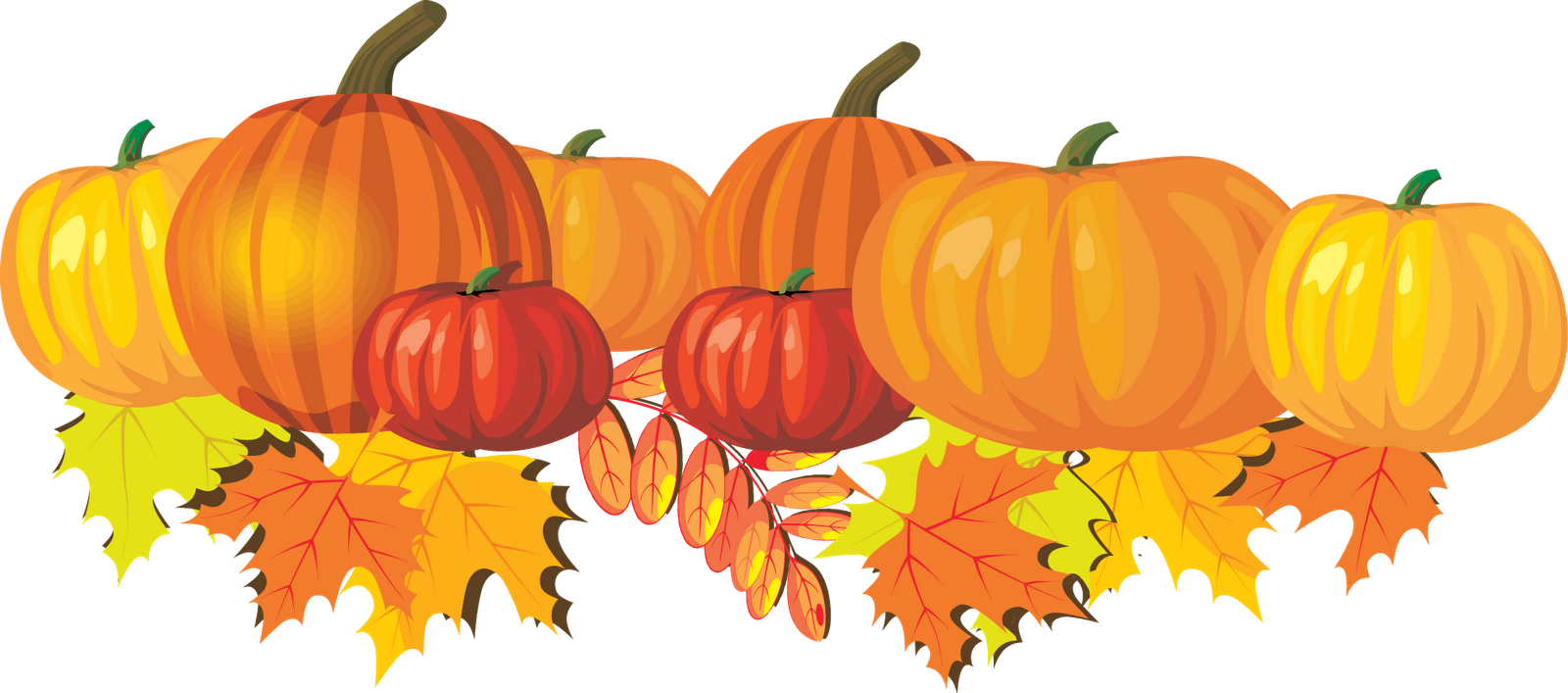 Greater Life Pumpkin PatchField Trip 2018The field trip will include five rotations which include a hayride, bounce houses and slide, story time that includes the life cycle of a pumpkin, pick out your pumpkin, and lunch.  We have 2 lunch options as well as a bring your own lunch option. Each part of the tour will take around 20 minutes. It is recommended to prepare to be at The Pumpkin Patch 2 ½ - 3 hours.  Large groups will be split into groups of 20-30 students.  It is best to have several teachers and/or chaperones to make the groups more manageable.WelcomeWe will meet you as you approach the entrance, show you where to check-in, and begin going over the rules of The Pumpkin Patch.Rotation 1: Story TimeWe will tell a fun story of how a pumpkin grows from a small seed planted by a farmer and slowly grows into a pumpkin and ends with the carving process. This rotation includes an interactive station where children can see and feel as well as learn about the life cycle of a pumpkin.Rotation 2: HayrideWe will load everyone up on the hayride for a musical ride around the property.Rotation 3: Bounce Houses and SlideBounce off some energy!  We have several options that the children will enjoy.Rotation 4: Pick out your pumpkinEach child will pick out a mini pumpkin to take home. Teachers and chaperones: A wide variety of pumpkins will be available to purchase. Pumpkins are priced based on weight.Rotation 5: LunchWe have lunch options available as an add-on to your field trip or you are welcome to picnic at our tables if you prefer to bring bagged lunches.  If you have extra time and would like to take your group to our playground before heading back to the school, you are welcome to do that.***Rotations may be altered to fit each group’s needs. Detailed instructions will be provided before beginning the rotations to avoid confusion. We have no control over weather or mechanical/power issues.  If there is a change due to unforeseen circumstances, we will make you aware of any adjustments we need to make.Greater Life Pumpkin Patch17025 Lancaster HwyCharlotte, NC 28277Field Trip OptionsOption 1Includes All RotationsBring your own bagged lunchPrice: $4Option 2Includes All Rotations1 Slice of pizza, chips, cookie, and drink boxPrice: $6Option 3Includes All RotationsChicken nuggets, chips, cookie, and drink boxPrice: $8ActivityAllotted Time Get off the bus, bathroom break, check-in15 minutesTransition to 1st station3 minutes1st Rotation20 minutesTransition to 2nd station3 minutes2nd Rotation20 minutesTransition to 3rd station3 minutes3rd Rotation20 minutesTransition to 4th station3 minutes4th Rotation20 minutesTransition to central location3 minutesThank you for coming/Instructions for lunch5 minutesTransition to 5th 3 minutes5th Rotation20 minutesReturn to Bus/Optional Playground time